РЕШЕНИЕ28 июля 2021 года                                                                                       №  7-2«О внесении изменений в  Решение от 26.05.2021 №5-4«О ведении реестра муниципального имущества внутригородском муниципальном образовании Санкт-Петербурга поселок Комарово»   	В соответствии с Федеральным законом от 06.10.2003 №131-ФЗ «Об общих принципах организации местного самоуправления в Российской Федерации», Приказом Министерства экономического развития Российской Федерации от 30.08.2011 №424 «Об утверждении порядка ведения органами местного самоуправления реестров муниципального имущества»,  Уставом  внутригородского муниципального образования Санкт-Петербурга поселок Комарово, Положением о порядке управления и распоряжения имуществом, находящимся в муниципальной собственности внутригородского муниципального образования Санкт-Петербурга, Муниципальный совет РЕШИЛ:Внести изменения в Решение от 26.05.2021 №5-4 «О ведении реестра муниципального имущества внутригородском муниципальном образовании Санкт-Петербурга  поселок Комарово» (далее – Решение №5-4):В преамбуле к Решению №5-4 исключить слова «Российской Федерации» после слов «Федеральным законом».Пункт 3  Решения №5-4 изложить в следующей редакции: «3. Установить, что в Реестре учитывается находящееся в муниципальной собственности движимое имущество, акции, доли (вклады) в уставном (складочном) капитале хозяйственного общества или товарищества либо иное имущество, не относящееся к недвижимым и движимым вещам, стоимость которого превышает 300 000,00 рублей (триста тысяч рублей 00 копеек).Пункт 5  Решения №5-4 изложить в следующей редакции: «5. Решение вступает в силу после официального опубликования.»В обозначении приложения №1 к Решению №5-4 вместо №5-3 указать №5-4.    В раздел 2 реестра муниципального имущества, предусмотренного приложением №1 к Решению №5-4, внести изменения согласно приложению к настоящему Решению.Настоящее решение вступает в силу после официального опубликованияКонтроль за исполнением настоящего решения оставляю за собой.Глава муниципального образования         					 А.С. Журавская Приложениек Решению №7-2  от 28.07.2021Раздел 2. Сведения о муниципальном движимом имуществеВНУТРИГОРОДСКОЕ МУНИЦИПАЛЬНОЕ ОБРАЗОВАНИЕ САНКТ-ПЕТЕРБУРГА
ПОСЕЛОК КОМАРОВОМУНИЦИПАЛЬНЫЙ СОВЕТШЕСТОГО СОЗЫВА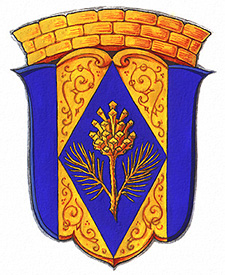 № п/пНаименование движимого имуществаСведения о балансовой стоимости движимого имущества и начисленной амортизации (износе)Даты возникновения и прекращения права муниципальной собственности на движимое имуществоРеквизиты документов – оснований возникновения (прекращения) права муниципальной собственности на движимое имуществоСведения о правообладателе муниципального движимого имуществаСведения об установленных в отношении муниципального движимого имущества ограничениях (обременениях) с указанием основания и даты их возникновения и прекращенияВид и наименовании объекта имущественного праваРеквизиты нормативного правового акта, договора или иного документа, на основании которого возникло право на указанное имущество, согласно выписке из соответствующего реестра (Государственный реестр изобретений Российской Федерации, Государственный реестр полезных моделей Российской Федерации, Государственный реестр товарных знаков и знаков обслуживания Российской Федерации и др.) или иному документу, подтверждающему указанные реквизиты, включая наименование документа, его серию и номер, дату выдачи и наименование государственного органа (организации), выдавшего документ123456789